ΣΥΛΛΟΓΟΣ ΕΚΠΑΙΔΕΥΤΙΚΩΝ Π. Ε.                    Μαρούσι  3 – 10 – 2021                                                                                                                    ΑΜΑΡΟΥΣΙΟΥ                                                   Αρ. Πρ.: 602 Ταχ. Δ/νση: Μαραθωνοδρόμου 54                                             Τ. Κ. 15124 Μαρούσι                                                            Τηλ.: 210 8020788 Fax:2108020788                                                     Πληροφ.: Φ. Καββαδία 6932628101                                                                                 Email:syll2grafeio@gmail.com                                      Δικτυακός τόπος: http//: www.syllogosekpaideutikonpeamarousiou.gr  Προς:  ΤΑ ΜΕΛΗ ΤΟΥ ΣΥΛΛΟΓΟΥ ΜΑΣΚοινοποίηση: Δ.Ο.Ε., Συλλόγους Εκπ/κών Π. Ε. της χώρας Η ΤΡΟΜΟΚΡΑΤΙΑ ΚΑΙ Ο ΦΑΣΙΣΜΟΣ ΤΗΣ ΚΥΒΕΡΝΗΣΗΣ ΚΑΙ ΤΟΥ ΥΠΑΙΘ ΔΕ ΘΑ ΠΕΡΑΣΟΥΝ ΣΥΝΕΧΙΖΟΥΜΕ ΜΕ ΑΠΕΡΓΙΑ – ΑΠΟΧΗ ΑΠΟ ΚΑΘΕ ΑΞΙΟΛΟΓΙΚΗ ΔΙΑΔΙΚΑΣΙΑ ΤΟΥ Ν.4823/2021 ΜΕ ΒΑΣΗ ΤΙΣ ΣΥΛΛΟΓΙΚΕΣ ΑΠΟΦΑΣΕΙΣ ΤΗΣ Δ.Ο.Ε. Ο ΑΓΩΝΑΣ ΜΑΣ ΕΙΝΑΙ ΗΔΗ ΝΙΚΗΦΟΡΟΣ Η πολιτική ηγεσία του ΥΠΑΙΘ ευρισκόμενη σε πανικό μετά από την μαζική πανελλαδική συμμετοχή των συναδέλφων εκπαιδευτικών στην απεργία – αποχή από κάθε αξιολογική διαδικασία του νόμου 4823/2021 στη βάση των αποφάσεων των εκπαιδευτικών ομοσπονδιών της χώρας (Δ.Ο.Ε. – Ο.Λ.Μ.Ε. – Ο.Ι.Ε.Λ.Ε.) επιστράτευσε, για άλλη μια φορά, την τρομοκρατία, τις δικαστικές προσφυγές και τη βία σε βάρος των εκπαιδευτικών επιχειρώντας να κάμψει το αγωνιστικό μας φρόνημα και την εξάπλωση της απεργίας – αποχής που έχει ήδη λάβει διαστάσεις «χιονοστιβάδας» σαρώνοντας την κυβερνητική αντιεκπαιδευτική και αντιλαϊκή πολιτική. Στο πλαίσιο αυτό, ύστερα από τις δικαστικές προσφυγές του ΥΠΑΙΘ ενάντια στις αποφάσεις των εκπαιδευτικών ομοσπονδιών για απεργία – αποχή και την βάναυση και απρόκλητη επίθεση από τις αστυνομικές δυνάμεις του πανεκπαιδευτικού συλλαλητηρίου της Παρασκευής 1 – 10 – 2021 στην πλατεία Συντάγματος των Αθηνών, ενέργειες τις οποίες απερίφραστα καταδικάζουμε και καταγγέλλουμε, ο αντιδημοκρατικός κατήφορος της κυβέρνησης και του ΥΠΑΙΘ συνεχίζεται με την αποστολή της δικαστικής απόφασης για την απεργία - αποχή, η οποία δεν είναι εκτελεστή, στα σχολεία της χώρας από τον Γενικό Γραμματέα του ΥΠΑΙΘ προσπαθώντας να τρομοκρατήσει τους εκπαιδευτικούς επισείοντας το φόβο περί «παράνομων» ενεργειών τους. Απαντάμε στον Γενικό Γραμματέα του ΥΠΑΙΘ: ΠΑΡΑΝΟΜΟΙ ΑΝΤΙΔΗΜΟΚΡΑΤΙΚΟΙ ΚΑΙ ΦΑΣΙΣΤΕΣ  ΕΙΝΑΙ Η ΠΟΛΙΤΙΚΗ ΗΓΕΣΙΑ ΤΟΥ ΥΠΑΙΘ ΚΑΙ Η ΚΥΒΕΡΝΗΣΗ. ΟΙ ΕΡΓΑΤΙΚΟΙ ΑΓΩΝΕΣ ΔΕΝ ΠΟΙΝΙΚΟΠΟΙΟΥΝΤΑΙ – ΔΕΝ ΚΑΤΑΣΤΕΛΛΟΝΤΑΙ ΟΣΕΣ ΠΡΟΣΠΑΘΕΙΕΣ ΚΙ ΑΝ ΚΑΝΟΥΝ ΤΟ ΥΠΑΙΘ ΚΑΙ Η ΚΥΒΕΡΝΗΣΗ – Η ΤΡΟΜΟΚΡΑΤΙΑ ΔΕ ΘΑ ΠΕΡΑΣΕΙ ΤΟΥ ΛΑΟΥ Η ΠΑΛΗ ΘΑ ΤΗΝ ΣΠΑΣΕΙ   Η δικαστική απόφαση της 30 – 9 – 2021 του πρωτοδικείου Αθηνών για την απεργία – αποχή δεν είναι εκτελεστή. Ήδη σας έχει σταλεί το γνωμοδοτικό σημείωμα της νομικής συμβούλου της Δ.Ο.Ε. κας Μαρίας – Μαγδαληνής Τσίπρα περί μη εκτελεστότητας της απόφασης του πρωτοδικείου, ενώ τη Δευτέρα 4 – 10 – 2021 η Δ. Ο. Ε. προσφεύγει στο εφετείο κατά της απόφασης του πρωτοδικείου Αθηνών. Επιπρόσθετα ήδη το Δ. Σ. της Δ. Ο. Ε. με αίτημά του προς την ΑΔΕΔΥ ζητά την άμεση προκήρυξη απεργίας – αποχής από την ΑΔΕΔΥ ώστε να καλυφθούν οι εκπαιδευτικές ομοσπονδίες (Δ.Ο.Ε. – Ο.Λ.Μ.Ε.) μέλη της. Καλούμε τις/τους συναδέλφους – μέλη του σωματείου μας να αγνοήσουν πλήρως τις προσπάθειες του ΥΠΑΙΘ που στόχο έχουν να τρομοκρατήσουν τους συναδέλφους και να πλήξουν τη μαζικότητα της ΑΠΕΡΓΙΑΣ – ΑΠΟΧΗΣ. Συνεχίζουμε δυναμικά, μαχητικά και αποφασιστικά μέχρι τη νίκη και την κατάργηση του νόμου 4823/2021και ολόκληρου του αντικεπαιδευτικού – αντιλαϊκού νομοθετικού πλαισίου για την αξιολόγηση – χειραγώγηση και υποταγή των εκπαιδευτικών.  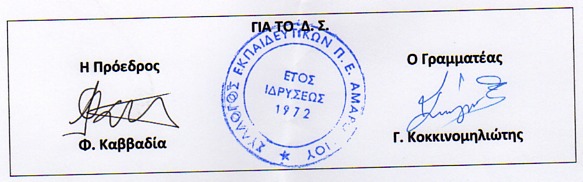 